ПОЧЕМ ФУНТ БЫТА: СКОЛЬКО ОРЛОВЧАНЕ ТРАТЯТ НА СФЕРУ УСЛУГ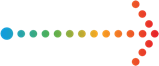 На жилищные услуги и «коммуналку» за 2019 год орловчане потратили более 12 млрд. рублей и более 5 млрд. рублей на починку старой одежды, посещение бань и другие радости жизниПо предварительным данным в сфере услуг наибольшим спросом в 2019 году пользовались работы по ремонту и строительству жилья – на них орловчане потратили 1669,3 млн. рублей. Ремонт и обслуживание автомобилей обошлись землякам в 1231,0 млн. рублей и более 684 млн. рублей в прошлом году израсходовано на парикмахерские услуги. Следующими по величине затрат идут услуги ритуальные – 445 млн. рублей, на ремонт бытовой техники и изготовление металлоизделий ушло 267 млн. рублей, на услуги бань и душевых – 173, починку обуви – 99, химчистку и прачечные 73 млн. рублей. К бытовым услугам также относят ремонт и пошив одежды, изготовление и ремонт мебели, услуги фотоателье, прокат технических средств  и оборудования.За жилищные услуги (плата управляющей компании за содержание и ремонт общедомового имущества) и коммунальные платежи мы заплатили в общей сложности 12,7 млрд. рублей.Суммы внушительные, но если считать на душу населения, то каждый из 736,5 тыс. жителей Орловской области заплатил за бытовое обслуживание в среднем 7086 рублей и 17278 рублей – за жилищные и коммунальные услуги.В настоящее время в связи с принятием нового закона многие работники сферы бытовых услуг регистрируются как самозанятые. Изменение законодательства повлекло за собой и изменение бланка Всероссийской переписи населения: в вопрос об источниках средств к существованию добавлены новые варианты ответов. При этом для статистики не важен размер вашего дохода — вопроса об этом нет, представляет интерес только источник средств к существованию.Например, Всероссийская перепись населения 2010 года показала, что больше 272,6 тыс. человек (третья часть населения области) имела два источника дохода, а еще 35,6 тыс. человек — три. Причем женщины чаще мужчин указывали дополнительные источники — 175,6 тыс. против 134,8. Городские жители, помимо основного источника дохода — заработной платы, в качестве дополнительного чаще других указывали пенсию, а сельчане — личное подсобное хозяйство. У тех, кто в качестве основного источника дохода отметил личное подсобное хозяйство, дополнительными являлись пенсия, помощь других лиц и алименты. В . стипендию получали 21,4 тыс. человек, основным источником его назвали 4,5 тыс. человек, из них почти для 3,7 тыс. человек он был единственным.Как изменится в связи с введением термина самозанятых структура занятости населения, узнаем из результатов Всероссийской переписи населения 2020 года.Всероссийская перепись населения пройдет с 1 по 31 октября 2020 года с применением цифровых технологий. Главным нововведением предстоящей переписи станет возможность самостоятельного заполнения жителями России электронного переписного листа на Едином портале государственных услуг (Gosuslugi.ru). При обходе жилых помещений переписчики Росстата будут использовать планшеты со специальным программным обеспечением. Также переписаться можно будет на переписных участках, в том числе в помещениях многофункциональных центров оказания государственных и муниципальных услуг (МФЦ).Медиаофис ВПН-2020media@strana2020.ru www.strana2020.ru+7 (495) 933-31-94Сообщества ВПН-2020 в социальных сетях:https://www.facebook.com/strana2020 https://vk.com/strana2020 https://ok.ru/strana2020 https://www.instagram.com/strana2020 Сайт Орелстатаhttps://orel.gks.ru/+7(4862) 42-74-57